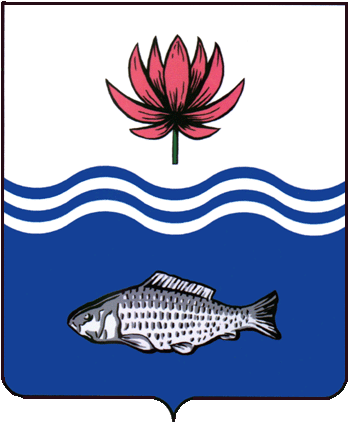 АДМИНИСТРАЦИЯ МО "ВОЛОДАРСКИЙ РАЙОН"АСТРАХАНСКОЙ ОБЛАСТИПОСТАНОВЛЕНИЕО внесении изменений в постановление администрации МО «Володарский район» от 28.01.2022 г. № 111На основании Закона Астраханской области от 29.04.2015 N 26/2015-ОЗ (ред. от 06.12.2021) "Об отдельных вопросах правового регулирования отношений, связанных с созданием и осуществлением деятельности комиссий по делам несовершеннолетних и защите их прав в Астраханской области" (принят Думой Астраханской области 23.04.2015), администрация МО «Володарский район»ПОСТАНОВЛЯЕТ:1.	Внести следующие изменения в постановление администрации МО «Володарский район» № 111 от 28.01.2022г. «Об утверждении состава комиссии по делам несовершеннолетних и защите их прав МО «Володарский район».1.1.	Вывести из состава комиссии по делам несовершеннолетних и защите их прав администрации МО «Володарский район»:- Мурзагалиеву Алию Закировну - заведующую кабинетом социальной помощи ГБУЗ АО «Володарская районная больница».1.2.	Ввести в состав комиссии по делам несовершеннолетних и защите их прав администрации МО «Володарский район»:- Бекжанову Алтынай Бисембаевну - социального работника отделения медикосоциальной помощи ГБУЗ АО «ВРБ».2.	Сектору информационных технологий организационного отдела администрации МО «Володарский район» разместить настоящее постановление на официальном сайте администрации МО «Володарский район».3.	И.о. главного редактора МАУ «Редакция газеты «Заря Каспия»  опубликовать настоящее постановление в районной газете «Заря Каспия».4.	Настоящее постановление вступает в силу с момента официального опубликования.5.	Контроль за исполнением настоящего постановления возложить на и.о. заместителя главы администрации МО "Володарский район" по социальной политике Курмангалиева Х.Б.Глава администрации				МО «Володарский район»				       Х.Г. Исмуханов           от 28.02.2022 г.N  247